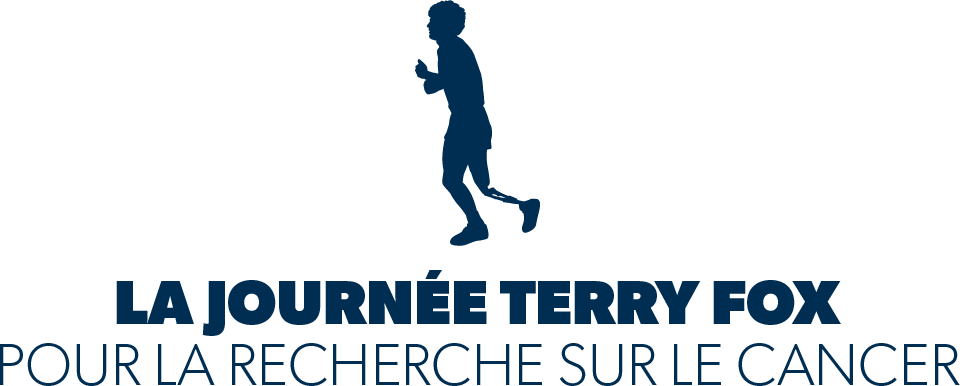 JOURNÉE TERRY FOX Dimanche 18 septembre, 2022Numéro d’enregistrement : 10809 9979 RR0001